Republic of the Philippines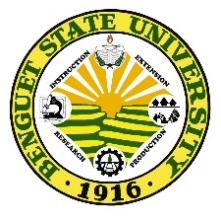 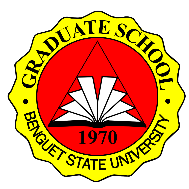 Benguet State UniversityLa Trinidad, Benguet2601, PhilippinesGRADUATE SCHOOLSTANDARD RECOMMENDATION FORMNote: Fill-up this form legible. Avoid erasures.TO THE APPLICANT:	This form should be given to professors who are able to evaluate you for graduate study.1. Full Legal Name: 		(Family Name)	(First Name)	(Middle Name)2.  Degree sought:	MA	MAEd	MS	MPA	PhD3. Major Field of interest: 	TO THE RECOMMENDING PROFESSOR:	Your recommendation will be considered confidential. Please return directly to the above address.RECOMMENDATION1. How long have you known the applicant and in what capacity?	As his/her professor		 years	As his/her research adviser		 years	Others (please specify)		 years2. Was the applicant enrolled in any of your classes and if so, in what subject/s?3. Please describe the applicant’s potential for teaching and research.4. Please rate the applicant on each characteristic in comparison with your other students with approximately the same amount of experience and training.5. Please indicate additional information concerning the applicant’s potential as a graduate student that may not be reflected in his transcript of records (Please use additional sheet if necessary).6. Please indicate the strength of your overall endorsement and your expectations of the performance of the applicant in graduate study.7. Please indicate other descriptive qualities you think the applicant possess that is relevant with his/her graduate studies. NAME:		POSITION:			(Signature)ADDRESS:							(Date)                    ________________________________DIRECT CONTACT NO.:____________________E-MAIL ADDRESS:________________________Thank you for completing this recommendationCHARACTERISTICSUPPER2%UPPER 5%UPPER 10%UPPER 25%UPPER 50%LOWER 50%NO BASIS FOR JUDGMENT1. Intellectual capacity2. Desire to achieve/ambition3. Potential for success in major field4. Emotional maturity5. Enthusiasm6. Initiative7. Resourcefulness8. Responsibility9. Carefulness in work10. Originality/Ingenuity11. Ability to work with others12. Ability to adjust in new situations13. Leadership qualities14. Written expression skills15. Oral expression skillsPROGRAMPROGRAMPROGRAMPROGRAMPROGRAMPROGRAMMaster’sMaster’sMaster’sDoctorateDoctorateDoctorateOutstanding	- upper 5%Above average	- upper 15%Satisfactory	- upper 25%Satisfactory with some reservationsMarginalUnsatisfactory